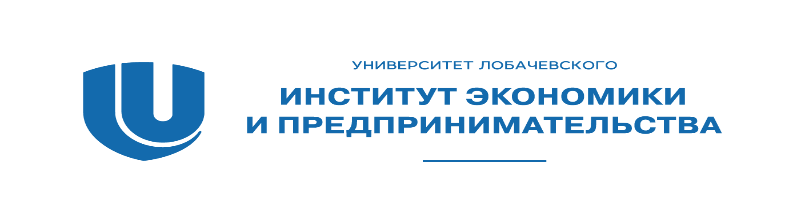                                  Программа проведенияВремя проведенияМероприятиеc 12.00 фойе 1 этаж12.00 - 1 группа12.10 - 2 группаВстреча абитуриентовГости могут посетить экскурсию по корпусу и познакомиться с инфраструктурой ИЭПc 12.00 актовый зал 4 этаж ауд.401Знакомство с лабораторией кафедры «Торговое дело»Показ видеоматериалов о жизни ИЭПc 12.30 актовый зал 4 этаж ауд.401Презентация института, встреча с руководствомВ программе – выступление выпускников, информация об институте, о правилах приема на 2023 г., ответы на актуальные вопросы по организации приема, учебного процесса и студенческой жизни c 13.30 по аудиториям корпусаПрезентации направлений и специальностейВ программе - встреча с руководителями направлений, информация о профилях подготовки, об особенностях обучения и трудоустройстве выпускниковc 13.30 акт зал 4 этаж ауд.401Презентация отделения среднего профессионального образования(СПО)В программе – выступление руководителя СПО, информация о приёме, об обучении, ответы на вопросы